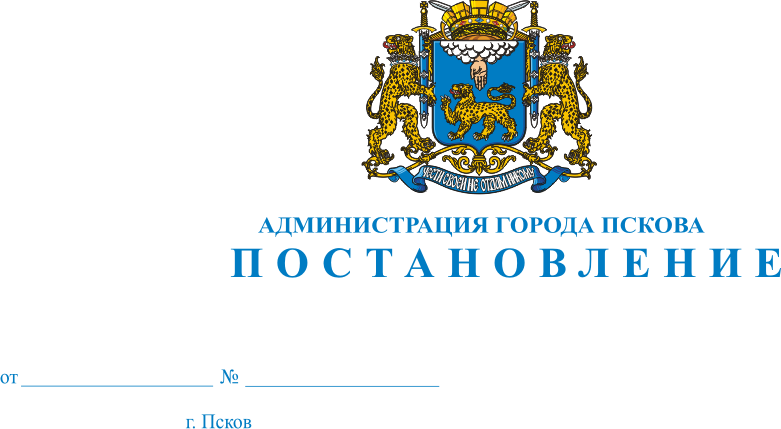 О внесении изменений в постановление Администрации города Пскова         от 23.05.2017 № 688 «Об утверждении Положения об установлении стимулирующих выплат руководителям муниципальных предприятий муниципального образования «Город Псков», предельного уровня соотношения среднемесячной заработной платы руководителей, заместителей руководителей, главных бухгалтеров предприятий                       и среднемесячной заработной платы работников предприятий»В связи со структурными изменениями в Администрации города Пскова, руководствуясь статьями 28, 32 Устава муниципального образования «Город Псков», Администрация города Пскова ПОСТАНОВЛЯЕТ:	1. Внести в приложение к постановлению Администрации города Пскова от 23.05.2017 № 688 «Об утверждении Положения об установлении стимулирующих выплат руководителям муниципальных предприятий муниципального образования «Город Псков», предельного уровня соотношения среднемесячной заработной платы руководителей, заместителей руководителей, главных бухгалтеров предприятий                       и среднемесячной заработной платы работников предприятий» следующие изменения:	1) в пункте 6 раздела 4 «Порядок установления ежемесячной премии  по итогам работы» слова «распоряжение Администрации города Пскова» заменить словами «распоряжение Главы города Пскова»;	2) в пункте 4 раздела 5 «Порядок установления премии по итогам работы за год» слова «распоряжение Администрации города Пскова» заменить словами «распоряжение Главы города Пскова».	2. Настоящее постановление вступает в силу со дня его официального опубликования.3. Опубликовать настоящее постановление в газете «Псковские Новости» и разместить на официальном сайте муниципального образования «Город Псков» в сети Интернет.	4. Контроль за исполнением настоящего постановления оставляю         за собой.Глава города Пскова                                                                               Б.А. Елкин